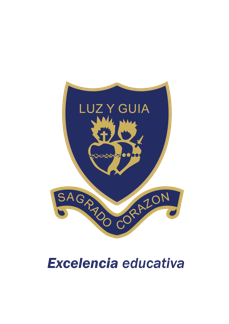 Colegio Sagrado Corazón Luz y Guía Nº 8229MÓDULO 35° Jacarandá - Aromo ÁREA: LENGUAPRESENTACIÓN: Hola, bienvenidos a este módulo de formación sobre materiales para la educación a distancia, soy la profesora Martha Alicia Correa.  Este es un módulo base a partir del cual las familias y los estudiantes van a poder organizar las actividades para realizar en casa. 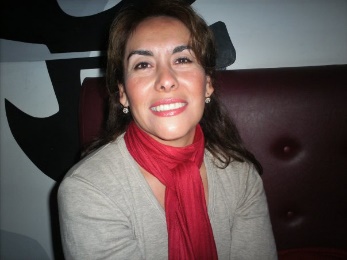 ÁREA LENGUA:GRADO: 5TO Jacarandá y AromoCONTENIDOS:    El sustantivo Clasificación semántica y morfológica. La Poesía. Composiciones poéticas.CAPACIDADES A LOGRAR:*Reconocimiento, uso y aplicación de conceptos.*Comprensión lectora y conceptualización.*Producción escrita de textos.ACTIVIDADES:DIA 1:TEMA: EL SUSTANTIVO INICIO:Trabajar en tu cuadernoEn la lengua hay diferentes clases de palabras. Ejemplo : Tenis se refiere a un deporte y raqueta  nombra  un objeto .Estas palabras son sustantivos.Ver el siguiente video:https://youtu.be/p0eyWoajuP8DESARROLLO:Completar el siguiente cuadro:ubicar en el cuadro la clasificación: SUSTANTIVOS-COMUNES –PROPIOS- CONCRETOS – ABSTRACTOS- INDIVIDUALES Y COLECTIVOS.CIERRE:Escribir en tu cuaderno tres ejemplos de cada uno:EJEMPLOS:Sustantivos propios: Martha-             -Sustantivos comunes: perro-              -            Sustantivo concreros: mesa-              -Sustantivos abstractos: esperanza -             -Sustantivos individuales: pez-                  -Sustantivos colectivos: rosales-                -  TAREA:  Realizar ficha N°4  del satélite pág.15DIA: 2 TEMA:El sustantivo . Clasificación morfológica.INICIO:Trabajar en tu cuaderno:Los Sustantivos también se pueden clasificar en género y número.Ver el video:https://youtu.be/ymBNQ1yrNgg SEGÚN LA CLASIFICACIÓN:Leemos en el libro pagina 27: DESARROLLO:Listo ya leímos , ahora armamos la clasificación:SEGÚN SUS GÉNERO:MASCULINO Y FEMENINO: EJ: profesor (masculino) profesora ( femenino). Escribe más.ejemplo: Masculino:                                  Femenino:--------------                                  --------------------------                                  ------------SEGÚN EL NÚMERO :PUEDEN SER SINGULAR Y PLURAL.Ejemplo: Perro ( singular)     Perros (plural)Más ejemplos: ----------------           ---------------------------------           ----------------- CIERRE:Completa e cuadroRealizar ficha N° 4  del satélite  pág. 16.DIA 3:TEMA: LA POESIA “Agua , ¿donde vas?Actividades: Inicio:Leer del libro pag.109 la poesía Agua, ¿Dónde vas? De Federico Garcia LorcaCopiar en tu cuaderno la poesía.Desarrollo:Trabajaremos con los sustantivos que encuentres en la poesía:Subrayar con rojo todos los sustantivos que encuentres:Escribe oraciones con los siguientes sustantivos:Agua- río- Chopo- pájaros ____CIERRE:Analizar las oraciones que escribiste en el punto anterior en forma sintáctica y morfológica.TAREA:Realizar FICHA LITERARIA N° 2  De la Poesía Agua, ¿dónde vas? *OBSERVACIÓN: sres Padres las fichas literarias deben hacerlas en el cuaderno rayado único de Fichas LiterariasLes envió en formato :TITULO:AUTOR:FORMA:(prosa o verso)GÉNERO:(literario- narrativo. Descrptivo)TEMPO:LUGAR:PERSONAJES PRINCIPALES:PERSONAJES SECUNDARIOS:VOCABULARIO:(dos tres palabras que no conozcan).SÍNTESIS:No más de tres renglones.COMENTARIO:En el comentario tiene tres momentos, inico , desarrollo y final.ILUSTRACIÓN : deben ser creativas.sustantivomasculinofemeninosingularpluralGorravacaprofesormuñecaÁrbol